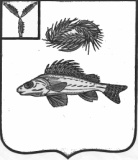 АДМИНИСТРАЦИЯДЕКАБРИСТСКОГО  МУНИЦИПАЛЬНОГО ОБРАЗОВАНИЯ ЕРШОВСКОГО МУНИЦИПАЛЬНОГО РАЙОНА САРАТОВСКОЙ ОБЛАСТИПОСТАНОВЛЕНИЕот 22.06.2022 г.                                                                                     № 51О внесении изменений в постановление от 12.11.2019 № 76 «Об утверждении Порядка ведения  муниципальной долговой книги Декабристского  муниципального образования Ершовского муниципального района Саратовской области»        В соответствии с протестом прокуратуры  Ершовского района № 65-2022/Прдп280-22-20630020 от 19.05.2022 года, Федеральным законом от 06.10.2003 № 131-ФЗ «Об общих принципах организации местного самоуправления в Российской Федерации», Бюджетным кодексом РФ, руководствуясь Уставом Декабристского  муниципального образования, администрация Декабристского  муниципального образования Ершовского муниципального района ПОСТАНОВЛЯЕТ:1. Внести в постановление администрации Декабристского  муниципального образования от 19.11.2019 № 76 «Об утверждении Порядка ведения муниципальной долговой книги Декабристского  муниципального образования Ершовского муниципального района Саратовской области»  следующие изменения:Абзац 10 п. 1.4. изложить в следующей редакции:«- объем обязательств, вытекающих из муниципальных гарантий»;п. 1.4 дополнить абзацем 13. следующего содержания:«- объем обязательств, вытекающих из муниципальных гарантий, выраженных в валюте Российской Федерации»;п. 1.4 дополнить абзацем 14. следующего содержания: «- объем обязательств, вытекающих из муниципальных гарантий в иностранной валюте, предоставленных муниципальным образованием Российской Федерации в рамках использования целевых иностранных кредитов»;П. 2.5.изложить в следующей редакции:«Информация о долговых обязательствах по муниципальным гарантиям вносится Финансовым органом в муниципальную долговую книгу в течение пяти рабочих дней с момента получения сведений о фактическом возникновении (увеличении) или прекращении (уменьшении) обязательств принципала, обеспеченных муниципальной гарантией».2. Настоящее постановление вступает в силу с момента официального обнародования.3. Контроль за настоящим постановлением оставляю за собой.Глава Декабристского  МО                                              М.А. Полещук	